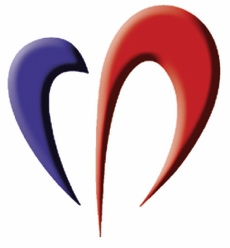 		           UDRUŽENJE KARDIOLOGA REPUBLIKE SRPSKE																								 P R I S T U P N I C AIME:  _________________________________________________________________________.PREZIME:  ___________________________________________________________________DATUM  I  MJESTO  ROĐENJA: _________________________________________________ADRESA (kućna): ______________________________________________________________USTANOVA: _________________________________________________________________Tel.__________________________Mob.______________________________e-mail: _____________________@____________________EDUKACIJA:Medicinski  fakultet _____________________________________koje godine_______________Specijalizacija interne medicine ____________________________________koje godine_______Poslediplomske studije iz _____________________gdje_________________koje godine_______Subspecijalizacija iz _________________________gdje_________________koje godine_______Edukacija iz kardiologije _____________________gdje_________________koje godine_______                                        ______________________gdje_________________koje godine_______Oblast interesovanja u kardiologiji __________________________________________________Diploma Evropskog Udruženja Kardiologa  ( FESC )     NE     DA         koje godine     _________Pristupnicu  potpisao: _______________________________________Banjaluka, ………………………………